Tekst źródłowy 3Wykresy potrzebne do wykonania zadania  na zajęciach informatyki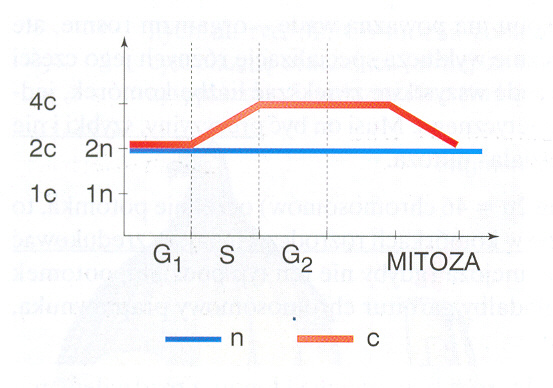 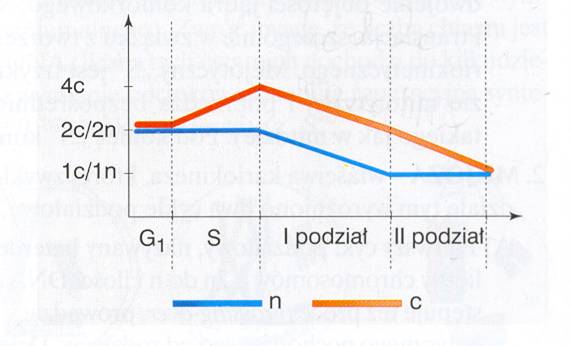 